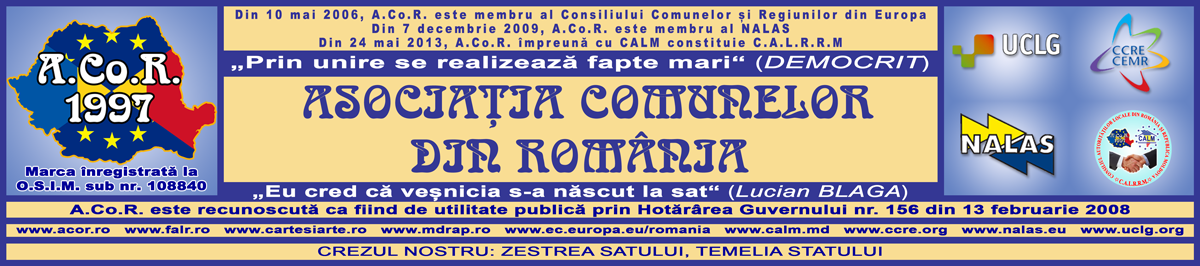 Fișă de înscriere a comunei pentru conferirea ediției a XV-a a Ordinului, trofeului și diplomei „Nicolae SABĂU”, pentru perioada 2020 – 2021,în cadrul sesiunii extraordinare a Adunării generale a Asociației Comunelor din România, 4 – 11 iulie 2022Asociația Comunelor din România (ACoR) va oferi, în cadrul Adunării generale din iulie 2022, Ordinul, trofeul și diploma „Nicolae SABĂU” comunelor și/sau primarilor acestora în semn de apreciere deosebită pentru activitatea depusă ca promotori ai valorilor și ai civilizației tradiționale în mediul rural, ediția a XV-a.Pentru selectarea în vederea conferirii acestui premiu, primarii comunelor pot înainta această fișă de înscriere completată până cel mai târziu la data de 31 mai 2022, la adresa de poștă electronică premii@acor.ro. Se vor acorda maximum 10 premii „Nicolae SABĂU”, cel mult unul pe județ și cel mult două pe județ la categorii de premii diferite (respectiv ordinul, trofeul și diploma „Nicolae SABĂU”, ordinul, trofeul și diploma „Corneliu LEU”, ordinul, trofeul și diploma „Ivan PATZAICHIN”, ordinul, trofeul și diploma „ZETEA”, ordinul, trofeul și diploma „Dinu SĂRARU”).Criteriile eliminatorii pentru acordarea premiilor ACoR sunt:Comuna candidată să fie membră a Asociației Comunelor din România, Hotărârea Consiliului Local al comunei de aderare la ACoR fiind trimisă la sediul ACoR din București;Comuna candidată să aibă cotizația anuală datorată achitată la zi;Primarul comunei candidate să participe la sesiunea extraordinară a Adunării generale a ACoR, desfășurată în perioada 4 – 11 iulie 2022, în vederea acordării distincției;Comuna/primarul acesteia să nu fi primit în mandatul 2016 – 2020 premiul similar;Comuna candidată să trimită materiale care să susțină candidatura. Datele comunei:Datele personale ale doamnei/domnului primar:				*) se iau în calcul doar mandatele întregi, începând cu alegerile din 1992.Datele de contact:Date legate de activitatea depusă ca promotori ai valorilor și ai civilizației tradiționale în mediul rural: *) Vă rugăm să bifați cel puțin una din rubricile tabelului de mai jos.În tabelul de mai jos vă rugăm să detaliați fiecare activitate bifată în tabelul de mai sus, adăugând orice detalii considerați a fi utile (exemplu: an înființare ansamblu folcloric sau primul an când s-a organizat festivalul de folclor, listare participări la festivaluri, componența ansamblurilor, detalii despre participările soliștilor, apariții în presă, alte detalii pe care le considerați necesare procesului de selecție) *):*) Maxim 5000 de caractereVă rugăm să anexați acestei fișe de înscriere orice documente considerați că ar fi utile în susținerea candidaturii comunei dumneavoastră.Vă rugăm să returnați această fișă de înscriere completată până cel mai târziu la data de 31 mai 2022, la adresa de poștă electronică premii@acor.ro. Mai multe informații pot fi obținute de la dna Daniela-Irina ȘOFINEȚI, tel: 0747-285871, e-mail: daniela.sofineti@acor.ro sau de la dl Adrian MIROIU-LAMBA, tel 0728-873264, e-mail: adrian.ml@acor.ro.Denumirea comuneiJudețulMembru ACoR Număr locuitoriNumărul și data Hotărârii Consiliului Local de aderare la ACoRNumărul și data Hotărârii Consiliului Local de aderare la ACoRNumelePrenumelePrenumelePrenumeleBifați numărul de mandate în calitate de primar:*Bifați numărul de mandate în calitate de primar:*Bifați numărul de mandate în calitate de primar:*122345678Telefon/ faxE-mail instituțieTelefon mobilE-mail personalBifați*)Nume/ TitluNumăr ediții organizate/ participări/ ediții publicateApariții în presăFestival de folclor susținut de către consiliul localAnsamblu folcloric susținut de către consiliul localSoliști de muzică populară susținuți de consiliul local Ateliere de port popularAutori de poezie/ cântece de folclorÎnregistrări muzică populară susținute de către consiliul localAlteleAlteleAltele